MISSOURI DEPARTMENT OF ELEMENTARY AND SECONDARY EDUCATION OFFICE OF EDUCATOR QUALITY – EDUCATOR PREPARATION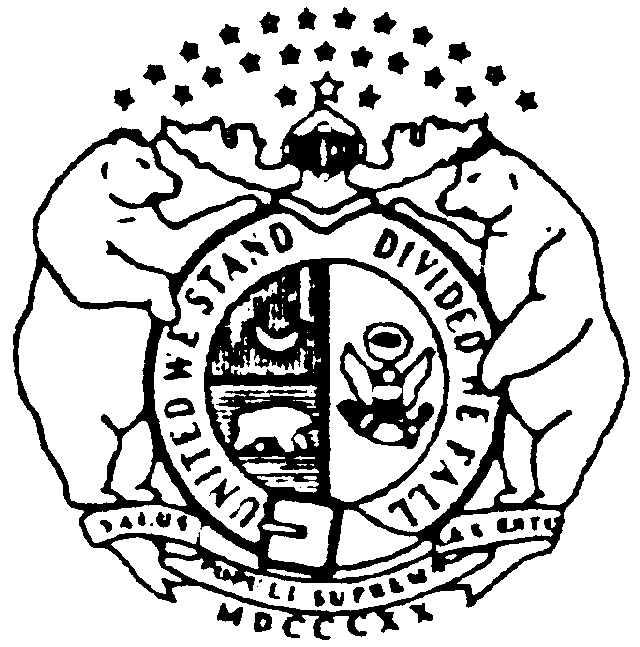 EARLY CHILDHOOD EDUCATION, BIRTH – GRADE 3The Department of Elementary and Secondary Education does not discriminate on the basis of race, color, religion, gender, gender identity, sexual orientation, national origin, age, veteran status, mental or physical disability, or any other basis prohibited by statute in its programs and activities. Inquiries related to department programs and to the location of services, activities, and facilities that are accessible by persons with disabilities may be directed to the Jefferson State Office Building, Director of Civil Rights Compliance and MOA Coordinator (Title VI/Title VII/Title IX/504/ADA/ADAAA/Age Act/GINA/USDA Title VI), 5th Floor, 205 Jefferson Street, P.O. Box 480, Jefferson City, MO 65102-0480; telephone number 573-526-4757 or TTY 800-735-2966; email civilrights@dese.mo.gov.EDUCATOR PREPARATION PROGRAM NAMEEDUCATOR PREPARATION PROGRAM NAMEEDUCATOR PREPARATION PROGRAM CODEEDUCATOR PREPARATION PROGRAM CODEINSTRUCTIONSINSTRUCTIONSINSTRUCTIONSINSTRUCTIONSPlease complete Educator Preparation Program (EPP) Name & EPP Code above.Certification RequirementsCourse Number – List the course number(s) for the course(s) or groups of competencies that align with the specific section of the requirements.  It is possible to have more than one course or group listed.Course Title – List the course title(s) for the course(s) or groups of competencies that align with the specific section of the requirements.  It is possible to have more than one course or group listed.Semester Hours – List the number of semester hours for each specific section. It is possible to use decimals (to the nearest tenth) to indicate partial use of a course to meet a requirement.  The total number of semester hours must meet or exceed the minimum required number of semester hours.Email the completed cover sheet, curriculum matrix, and advising/program information to DESE.MoSPETransition@dese.mo.gov on or before the date established in the Transition Plan.QUESTIONS: Contact Educator Preparation, 573-751-1668 or DESE.MoSPETransition@dese.mo.govPlease complete Educator Preparation Program (EPP) Name & EPP Code above.Certification RequirementsCourse Number – List the course number(s) for the course(s) or groups of competencies that align with the specific section of the requirements.  It is possible to have more than one course or group listed.Course Title – List the course title(s) for the course(s) or groups of competencies that align with the specific section of the requirements.  It is possible to have more than one course or group listed.Semester Hours – List the number of semester hours for each specific section. It is possible to use decimals (to the nearest tenth) to indicate partial use of a course to meet a requirement.  The total number of semester hours must meet or exceed the minimum required number of semester hours.Email the completed cover sheet, curriculum matrix, and advising/program information to DESE.MoSPETransition@dese.mo.gov on or before the date established in the Transition Plan.QUESTIONS: Contact Educator Preparation, 573-751-1668 or DESE.MoSPETransition@dese.mo.govPlease complete Educator Preparation Program (EPP) Name & EPP Code above.Certification RequirementsCourse Number – List the course number(s) for the course(s) or groups of competencies that align with the specific section of the requirements.  It is possible to have more than one course or group listed.Course Title – List the course title(s) for the course(s) or groups of competencies that align with the specific section of the requirements.  It is possible to have more than one course or group listed.Semester Hours – List the number of semester hours for each specific section. It is possible to use decimals (to the nearest tenth) to indicate partial use of a course to meet a requirement.  The total number of semester hours must meet or exceed the minimum required number of semester hours.Email the completed cover sheet, curriculum matrix, and advising/program information to DESE.MoSPETransition@dese.mo.gov on or before the date established in the Transition Plan.QUESTIONS: Contact Educator Preparation, 573-751-1668 or DESE.MoSPETransition@dese.mo.govPlease complete Educator Preparation Program (EPP) Name & EPP Code above.Certification RequirementsCourse Number – List the course number(s) for the course(s) or groups of competencies that align with the specific section of the requirements.  It is possible to have more than one course or group listed.Course Title – List the course title(s) for the course(s) or groups of competencies that align with the specific section of the requirements.  It is possible to have more than one course or group listed.Semester Hours – List the number of semester hours for each specific section. It is possible to use decimals (to the nearest tenth) to indicate partial use of a course to meet a requirement.  The total number of semester hours must meet or exceed the minimum required number of semester hours.Email the completed cover sheet, curriculum matrix, and advising/program information to DESE.MoSPETransition@dese.mo.gov on or before the date established in the Transition Plan.QUESTIONS: Contact Educator Preparation, 573-751-1668 or DESE.MoSPETransition@dese.mo.govA.   Professional Requirements (Minimum of 60 semester hours)A.   Professional Requirements (Minimum of 60 semester hours)A.   Professional Requirements (Minimum of 60 semester hours)A.   Professional Requirements (Minimum of 60 semester hours)1.	Content Planning and Delivery1.	Content Planning and Delivery1.	Content Planning and Delivery1.	Content Planning and DeliveryCourse NumberCourse TitleSemester Hoursa.	Curriculum and Instructional Planningb.	Instructional Strategies and Techniques in Content Area Specialtyc.	Assessment, Student Data, and Data-Based Decision-Makingd.	Strategies for Content Literacye.	Critical Thinking and Problem Solvingf.	English Language Learning2.	Individual Student Needs2.	Individual Student Needs2.	Individual Student Needs2.	Individual Student NeedsCourse NumberCourse TitleSemester Hoursa.	Psychological Development of the Child and Adolescentb.	Psychology/Education of the Exceptional Childc.	Differentiated Learningd.	Classroom Managemente.	Cultural Diversityf.	Educational Psychology3.	Schools and the Teaching Profession3.	Schools and the Teaching Profession3.	Schools and the Teaching Profession3.	Schools and the Teaching ProfessionCourse NumberCourse TitleSemester Hoursa.	Consultation and Collaborationb.	Legal/Ethical Aspects of Teaching4.	Content Knowledge for Teaching and Teaching and Learning Strategies for the Young Child (Minimum of 30 semester hours)4.	Content Knowledge for Teaching and Teaching and Learning Strategies for the Young Child (Minimum of 30 semester hours)4.	Content Knowledge for Teaching and Teaching and Learning Strategies for the Young Child (Minimum of 30 semester hours)4.	Content Knowledge for Teaching and Teaching and Learning Strategies for the Young Child (Minimum of 30 semester hours)Course NumberCourse TitleSemester Hoursa.	Early Childhood Principlesi.	Child Developmentii.	Play-Based and Inquiry-Based Learningiii.	Observing and Assessing Young Childreniv.	Language Acquisitionb.	Methods of Teaching and Differentiated Instruction in the following integrated areas:Early Literacy (Minimum of 6 semester hours) to address curriculum, explicit and systematic instruction, and assessment in the following areas using authentic text and purposes:Language AcquisitionPhonological and Phonemic AwarenessPhonicsVocabularyFluencyComprehensionWriting Processii.	Mathematicsiii.	Healthiv.	Sciencev.	Nutritionvi.	Social Studiesvii.   Musicviii.  Safetyix.	Movementx.	Artxi.	Drama5.	Home-School-Community Relations (Minimum of 6 semester hours)5.	Home-School-Community Relations (Minimum of 6 semester hours)5.	Home-School-Community Relations (Minimum of 6 semester hours)5.	Home-School-Community Relations (Minimum of 6 semester hours)Course NumberCourse TitleSemester Hoursa.	Families as Educational Partnersb.	Family Engagementc.	Linking Families with Community Resources6.	Program Management (Minimum of 6 semester hours)6.	Program Management (Minimum of 6 semester hours)6.	Program Management (Minimum of 6 semester hours)6.	Program Management (Minimum of 6 semester hours)Course NumberCourse TitleSemester Hoursa.	Program Administration and Managementb.	Health, Nutrition, and Safety of Young Childrenc.	Environmental Organization and DesignProfessional Requirements - Total Semester HoursProfessional Requirements - Total Semester HoursProfessional Requirements - Total Semester HoursB. Field and Clinical Experiences (Minimum of 10 semester hours to include experiences in each of the three different age levels: Infant/Toddler, Pre-K/Kindergarten, and Kindergarten-Grade 3)B. Field and Clinical Experiences (Minimum of 10 semester hours to include experiences in each of the three different age levels: Infant/Toddler, Pre-K/Kindergarten, and Kindergarten-Grade 3)B. Field and Clinical Experiences (Minimum of 10 semester hours to include experiences in each of the three different age levels: Infant/Toddler, Pre-K/Kindergarten, and Kindergarten-Grade 3)B. Field and Clinical Experiences (Minimum of 10 semester hours to include experiences in each of the three different age levels: Infant/Toddler, Pre-K/Kindergarten, and Kindergarten-Grade 3)Course NumberCourse TitleSemester Hours1.	Early Field Experiences (Minimum of 1 semester hour with a minimum of 30 clock hours)2.	Mid-Level Field Experiences (Minimum of 1 semester hour with a minimum of 45 clock hours)3.	Culminating Clinical Experiences (Minimum of 8 semester hours with a minimum of 12 weeks in 1 placement)Field and Clinical Experiences - Total Semester HoursField and Clinical Experiences - Total Semester HoursField and Clinical Experiences - Total Semester Hours